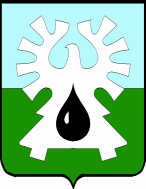 МУНИЦИПАЛЬНОЕ ОБРАЗОВАНИЕ ГОРОД УРАЙХАНТЫ-МАНСИЙСКИЙ АВТОНОМНЫЙ ОКРУГ - ЮГРАДУМА ГОРОДА УРАЙАППАРАТ ДУМЫЮРИДИЧЕСКИЙ ОТДЕЛОт 05.05.2017 №18ПРАВОВОЕ ЗАКЛЮЧЕНИЕна проект решения Думы города Урай «О признании утратившими силу решений Думы города Урай» Рассмотрев представленный главой города Урай проект решения Думы города Урай «О признании утратившими силу решений Думы города Урай», сообщаю следующее.Согласно пункту 3 статьи 41 Федерального закона от 06.10.2003 №131-ФЗ «Об общих принципах организации местного самоуправления в Российской Федерации» основаниями для государственной регистрации органов местной администрации в качестве юридических лиц являются решение представительного органа муниципального образования об учреждении соответствующего органа в форме муниципального казенного учреждения и утверждение положения о нем этим представительным органом. В период с 2007 по 2012 год в структуру администрации города Урай входило Управление градостроительства (далее Управление), являлось органом местной администрации со статусом юридического лица. Для его государственной регистрации Думой города было принято решение об учреждении этого органа, утверждено положение о нем, которое действовало в редакции решений Думы от 26.10.2009 №96, от 23.10.2010 №71, от 20.12.2010 №109,   от 30.06.2011 №52, от 26.06.2012 №61.В настоящее время Управление в структуру администрации не входит, как орган администрации города со статусом юридического лица оно ликвидировано, вышеуказанные решения Думы города, а также решения, которыми в них вносились изменения, фактически не применяются. Представленным проектом решения предлагается признать их утратившими силу. Принятие данного проекта входит в компетенцию Думы города. К представленному проекту решения имелись юридико-технические замечания, для устранения которых, рекомендовано было в пункте 1 указать также решения Думы города Урай от 17.12.2007 №118 «Об учреждении органа администрации города Урай с правами юридического лица», от 30.06.2011 №53 «О внесении изменений  в решение Думы города Урай  «Об учреждении органа администрации  города Урай с правами юридического лица». Нумерацию подпунктов пункта 1 изложить  с учетом указанных решений.В процессе подготовки проекта решения вышеуказанные рекомендации были учтены, замечания устранены.В доработанном проекте указаны все решения по вопросам организации деятельности Управления в качестве органа администрации города со статусом юридического лица, которые были приняты Думой города.Внутренняя логика проекта решения соблюдена, противоречия между его нормами отсутствуют.Проект решения действующему законодательству не противоречит, коррупциогенных  факторов не содержит.Начальник                                                                                 О.И. ГамузоваИсп. старший инспектор юридического отделааппарата Думы города Урай Коломиец Алена Владимировна, тел. 33395628285, Ханты-Мансийский автономный округ              Тюменской области              г. Урай, микрорайон 2, дом 60Тел. 33395, факс 33395Электронная почта: duma2@uraу.ru